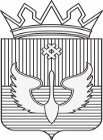     ПОСТАНОВЛЕНИЕАдминистрации  Юсьвинского муниципального округаПермского края10.03.2023                                                                                                        № 135О внесении изменений муниципальную программу «Управление муниципальным имуществом Юсьвинского муниципального округа Пермского кра	В соответствии с Бюджетным кодексом Российской Федерации, Федеральным законом от 06.10.2003 № 131-ФЗ «Об общих принципах организации местного самоуправления в Российской Федерации», решениями Думы Юсьвинского муниципального округа Пермского края от 12.11.2019 № 28 «Об утверждении Положения о бюджетном процессе в Юсьвинском муниципальном округе Пермского края», от 22.12.2022 № 475 «О бюджете Юсьвинского муниципального округа Пермского края на 2023 год и на плановый период 2024-2025 годов», постановлением администрации Юсьвинского муниципального округа Пермского края от 13.03.2020 № 28 «Об утверждении Порядка разработки, реализации и оценки эффективности муниципальных программ Юсьвинского муниципального округа Пермского края», руководствуясь Уставом Юсьвинского муниципального округа Пермского края, администрация Юсьвинского муниципального округа Пермского края ПОСТАНОВЛЯЕТ:Внести в муниципальную программу «Управление муниципальным имуществом Юсьвинского муниципального округа Пермского края», утвержденную постановлением администрации Юсьвинского муниципального округа Пермского края от 24.10.2022 № 620/4, следующие изменения:В паспорте муниципальной программы «Управление муниципальным имуществом Юсьвинского муниципального округа Пермского края» строки 12, 13 изложить в новой редакции:Таблицу 1 «Финансирование муниципальной программы «Управление муниципальным имуществом Юсьвинского муниципального округа Пермского края»» изложить в новой редакции согласно приложению 1.Таблицу «Система программных мероприятий муниципальной программы «Управление муниципальным имуществом Юсьвинского муниципального округа Пермского края»» изложить в новой редакции согласно приложению 2.Таблицу «Перечень целевых показателей муниципальной программы  «Управление муниципальным имуществом Юсьвинского муниципального округа Пермского края»» изложить в новой редакции согласно приложению 3.2. Настоящее постановление вступает в силу с даты официального опубликования в газете «Юсьвинские вести» и размещения на официальном сайте муниципального образования Юсьвинский муниципальный округ Пермского края в информационно-телекоммуникационной сети Интернет.3. Контроль за исполнением настоящего постановления возложить на Шидловскую Н.Ю., заместителя главы администрации Юсьвинского муниципального округа Пермского края по экономическому развитию.Глава муниципального округа – глава администрации Юсьвинского муниципального округа Пермского края                                  Н.Г. НикулинПриложение 1к постановлению администрации Юсьвинского муниципального округа Пермского края от 10.03.2023 № 135ФИНАНСИРОВАНИЕмуниципальной программы«Управление муниципальным имуществом Юсьвинского муниципального округа Пермского края»таблица 1Приложение 2к постановлению администрации Юсьвинского муниципального округа Пермского края от 10.03.2023 № 135Система программных мероприятий муниципальной программы «Управление муниципальным имуществом Юсьвинского муниципального округа Пермского края»Приложение 3к постановлению администрации Юсьвинского муниципального округа Пермского края от 10.03.2023 № 135Перечень целевых показателей муниципальной программы «Управление муниципальным имуществом Юсьвинского муниципального округа Пермского края»12.Целевые показатели программыЦелевые показатели программыПлановое значение показателяПлановое значение показателяПлановое значение показателяПлановое значение показателяПлановое значение показателяПлановое значение показателяПлановое значение показателяПлановое значение показателяПлановое значение показателяПлановое значение показателяПлановое значение показателя12.№ п/пНаименование показателяЕд. изм.На начало реализации программы2022На начало реализации программы20222023 год2024 год2024 год2025год2025год2026год2026год2027 год12.1Количество объектов, по которым получены   оценочные отчеты, экспертизы,технические паспорта и планыШт.606080909014114114114114112.2Количество жилых помещений, в которых проведен капитальный ремонтШт.884444410101012.3Доля квартир, по которым уплачены взносы за капитальный ремонт общего имущества в многоквартирном доме%10010010010010010010010010010012.4Количество объектов муниципального имущества, включенных в Перечень муниципального имущества, предназначенного для предоставления в аренду СМСП и организациям, образующим инфраструктуру поддержки СМСПЕд.202022242426262828305Количество снесенных жилых домов и нежилых зданий (сооружений)Ед.33333333336Количество жилых помещений, находящихся в маневренном жилищном фонде Юсьвинского муниципального округаЕд.11111111117Поступление доходов бюджета от использования муниципального имуществаТыс. руб.1364,01364,01364,01364,01364,01364,01364,01364,01364,01364,08Количество разработанных ЛСР на проведение мероприятий по сносу жилых домов и нежилых зданий (сооружений), на проведение капитального ремонта объектов недвижимости, находящихся в муниципальной собственностиШт.13137777713131313.Объемы и источники финансирования программыОбъемы и источники финансирования программы13.всего по источникам финансирования программы (подпрограммы) (тыс. руб.), в том числе:всего по источникам финансирования программы (подпрограммы) (тыс. руб.), в том числе:2023 год2023 год2024 год2024 год2024 год2025год2025год2026год2026год2027 год 2027 год 13.программа, всего (тыс. руб.), в том числе:программа, всего (тыс. руб.), в том числе:3432,443432,442818,362818,362818,362931,182931,185755,615755,615985,815985,8113.бюджет Юсьвинского муниципального округа Пермского краябюджет Юсьвинского муниципального округа Пермского края3432,443432,442818,362818,362818,362931,182931,185755,615755,615985,815985,8113.бюджет Пермского краябюджет Пермского края0000000000013.бюджет Российской Федерациибюджет Российской Федерации0000000000013.внебюджетные источникивнебюджетные источники00000000000№ п/пНаименование цели программы, задачи основного мероприятия, мероприятий Источник финансированияОбъем финансирования, тыс. рублейОбъем финансирования, тыс. рублейОбъем финансирования, тыс. рублейОбъем финансирования, тыс. рублейОбъем финансирования, тыс. рублей№ п/пНаименование цели программы, задачи основного мероприятия, мероприятий Источник финансирования2023 год2024 год2025 год2026 год2027 год1.Цель. Повышение эффективности управления муниципальным имуществом, обеспечение поступлений в бюджет муниципального образования доходов от использования и реализации муниципального имуществаЦель. Повышение эффективности управления муниципальным имуществом, обеспечение поступлений в бюджет муниципального образования доходов от использования и реализации муниципального имуществаЦель. Повышение эффективности управления муниципальным имуществом, обеспечение поступлений в бюджет муниципального образования доходов от использования и реализации муниципального имуществаЦель. Повышение эффективности управления муниципальным имуществом, обеспечение поступлений в бюджет муниципального образования доходов от использования и реализации муниципального имуществаЦель. Повышение эффективности управления муниципальным имуществом, обеспечение поступлений в бюджет муниципального образования доходов от использования и реализации муниципального имуществаЦель. Повышение эффективности управления муниципальным имуществом, обеспечение поступлений в бюджет муниципального образования доходов от использования и реализации муниципального имуществаЦель. Повышение эффективности управления муниципальным имуществом, обеспечение поступлений в бюджет муниципального образования доходов от использования и реализации муниципального имущества1.1Задача «Обеспечение эффективного управления, распоряжения, а также рационального использования имущества, находящегося в муниципальной собственности. Увеличение доходов бюджета Юсьвинского муниципального округа Пермского края от использования имущества»Задача «Обеспечение эффективного управления, распоряжения, а также рационального использования имущества, находящегося в муниципальной собственности. Увеличение доходов бюджета Юсьвинского муниципального округа Пермского края от использования имущества»Задача «Обеспечение эффективного управления, распоряжения, а также рационального использования имущества, находящегося в муниципальной собственности. Увеличение доходов бюджета Юсьвинского муниципального округа Пермского края от использования имущества»Задача «Обеспечение эффективного управления, распоряжения, а также рационального использования имущества, находящегося в муниципальной собственности. Увеличение доходов бюджета Юсьвинского муниципального округа Пермского края от использования имущества»Задача «Обеспечение эффективного управления, распоряжения, а также рационального использования имущества, находящегося в муниципальной собственности. Увеличение доходов бюджета Юсьвинского муниципального округа Пермского края от использования имущества»Задача «Обеспечение эффективного управления, распоряжения, а также рационального использования имущества, находящегося в муниципальной собственности. Увеличение доходов бюджета Юсьвинского муниципального округа Пермского края от использования имущества»Задача «Обеспечение эффективного управления, распоряжения, а также рационального использования имущества, находящегося в муниципальной собственности. Увеличение доходов бюджета Юсьвинского муниципального округа Пермского края от использования имущества»1.1.1Основное мероприятие «Содержание муниципального имущества, кадастровый учет жилых и нежилых помещений, автомобильных дорог, снос расселенных жилых домов и нежилых зданий (сооружений), находящихся в муниципальной собственности, признание прав и регулирование отношений по муниципальной собственности»бюджет Юсьвинского муниципального округа Пермского края3432,442818,362931,185755,615985,811.1.1.1Мероприятие «Проведение мероприятий по содержанию имущества муниципальной казны»бюджет Юсьвинского муниципального округа Пермского края946,19984,041023,411064,341106,911.1.1.2Мероприятие «Оплата взносов за капитальный ремонт общего имущества в многоквартирном доме помещений, находящихся в собственности Юсьвинского муниципального округа»бюджет Юсьвинского муниципального округа Пермского края129,67134,86140,26145,87151,701.1.1.3Мероприятие «Проведение капитального ремонта муниципального жилищного фонда,возмещение затрат нанимателям за капитальный ремонт»бюджет Юсьвинского муниципального округа Пермского края1564,8876,0911,13654,743800,921.1.1.4Мероприятие «Снос расселенных жилых домов и нежилых зданий (сооружений), расположенных на территории муниципальных образований Пермского края»бюджет Юсьвинского муниципального округа Пермского края727,7756,81787,09818,57851,311.1.1.5Мероприятие «Формирование и содержание жилых помещений маневренного фонда Юсьвинского муниципального округа Пермского края»бюджет Юсьвинского муниципального округа Пермского края64,0866,6569,3272,0974,971.1.2Основное мероприятие «Включение в перечень муниципального имущества, предназначенного для предоставления в аренду СМСП и организациям, образующим инфраструктуру поддержки СМСП»бюджет Юсьвинского муниципального округа Пермского края000001.1.2.1Мероприятие «Мониторинг объектов муниципального имущества, включенных в Перечень муниципального имущества, предназначенного для предоставления в аренду СМСП и организациям, образующим инфраструктуру поддержки СМСП»бюджет Юсьвинского муниципального округа Пермского края00000Всего по программеВсего по программеВсего по программе3432,442818,362931,185755,615985,81в том числе по источникам финансирования:в том числе по источникам финансирования:в том числе по источникам финансирования:в том числе по источникам финансирования:в том числе по источникам финансирования:в том числе по источникам финансирования:бюджет Юсьвинского муниципального округа Пермского краябюджет Юсьвинского муниципального округа Пермского краябюджет Юсьвинского муниципального округа Пермского края3432,442818,362931,185755,615985,81бюджет Пермского краябюджет Пермского краябюджет Пермского края00000бюджет Российской Федерациибюджет Российской Федерациибюджет Российской Федерации00000внебюджетные источникивнебюджетные источникивнебюджетные источники00000КодНаименование задачи, основного мероприятия, мероприятия, целевого показателяНаименование задачи, основного мероприятия, мероприятия, целевого показателяНаименование задачи, основного мероприятия, мероприятия, целевого показателяПлановое значение показателя целевого показателя программы Плановое значение показателя целевого показателя программы Плановое значение показателя целевого показателя программы Плановое значение показателя целевого показателя программы Плановое значение показателя целевого показателя программы Плановое значение показателя целевого показателя программы Плановое значение показателя целевого показателя программы Плановое значение показателя целевого показателя программы Плановое значение показателя целевого показателя программы Плановое значение показателя целевого показателя программы Плановое значение показателя целевого показателя программы Плановое значение показателя целевого показателя программы Участник программыИсточник финансирования Источник финансирования Объем финансирования, тыс. руб. Объем финансирования, тыс. руб. Объем финансирования, тыс. руб. Объем финансирования, тыс. руб. Объем финансирования, тыс. руб. Объем финансирования, тыс. руб. Объем финансирования, тыс. руб. Объем финансирования, тыс. руб. Объем финансирования, тыс. руб. КодНаименование задачи, основного мероприятия, мероприятия, целевого показателяНаименование задачи, основного мероприятия, мероприятия, целевого показателяНаименование задачи, основного мероприятия, мероприятия, целевого показателяед. изм.ед. изм.ед. изм.2023 год2024 год2024 год2025 год2026 год2026 год2027 год2027 год2027 год2023 год2024  год2024  год2025  год2025  год2026  год2026  год2027  год2027  год1222333455677888910101112121313141415151.1Задача. Обеспечение эффективного управления, распоряжения, а также рационального использования имущества, находящегося в муниципальной собственности. Увеличение доходов бюджета Юсьвинского муниципального округа Пермского края от использования имуществаЗадача. Обеспечение эффективного управления, распоряжения, а также рационального использования имущества, находящегося в муниципальной собственности. Увеличение доходов бюджета Юсьвинского муниципального округа Пермского края от использования имуществаЗадача. Обеспечение эффективного управления, распоряжения, а также рационального использования имущества, находящегося в муниципальной собственности. Увеличение доходов бюджета Юсьвинского муниципального округа Пермского края от использования имуществаЗадача. Обеспечение эффективного управления, распоряжения, а также рационального использования имущества, находящегося в муниципальной собственности. Увеличение доходов бюджета Юсьвинского муниципального округа Пермского края от использования имуществаЗадача. Обеспечение эффективного управления, распоряжения, а также рационального использования имущества, находящегося в муниципальной собственности. Увеличение доходов бюджета Юсьвинского муниципального округа Пермского края от использования имуществаЗадача. Обеспечение эффективного управления, распоряжения, а также рационального использования имущества, находящегося в муниципальной собственности. Увеличение доходов бюджета Юсьвинского муниципального округа Пермского края от использования имуществаЗадача. Обеспечение эффективного управления, распоряжения, а также рационального использования имущества, находящегося в муниципальной собственности. Увеличение доходов бюджета Юсьвинского муниципального округа Пермского края от использования имуществаЗадача. Обеспечение эффективного управления, распоряжения, а также рационального использования имущества, находящегося в муниципальной собственности. Увеличение доходов бюджета Юсьвинского муниципального округа Пермского края от использования имуществаЗадача. Обеспечение эффективного управления, распоряжения, а также рационального использования имущества, находящегося в муниципальной собственности. Увеличение доходов бюджета Юсьвинского муниципального округа Пермского края от использования имуществаЗадача. Обеспечение эффективного управления, распоряжения, а также рационального использования имущества, находящегося в муниципальной собственности. Увеличение доходов бюджета Юсьвинского муниципального округа Пермского края от использования имуществаЗадача. Обеспечение эффективного управления, распоряжения, а также рационального использования имущества, находящегося в муниципальной собственности. Увеличение доходов бюджета Юсьвинского муниципального округа Пермского края от использования имуществаЗадача. Обеспечение эффективного управления, распоряжения, а также рационального использования имущества, находящегося в муниципальной собственности. Увеличение доходов бюджета Юсьвинского муниципального округа Пермского края от использования имуществаЗадача. Обеспечение эффективного управления, распоряжения, а также рационального использования имущества, находящегося в муниципальной собственности. Увеличение доходов бюджета Юсьвинского муниципального округа Пермского края от использования имуществаЗадача. Обеспечение эффективного управления, распоряжения, а также рационального использования имущества, находящегося в муниципальной собственности. Увеличение доходов бюджета Юсьвинского муниципального округа Пермского края от использования имуществаЗадача. Обеспечение эффективного управления, распоряжения, а также рационального использования имущества, находящегося в муниципальной собственности. Увеличение доходов бюджета Юсьвинского муниципального округа Пермского края от использования имуществаЗадача. Обеспечение эффективного управления, распоряжения, а также рационального использования имущества, находящегося в муниципальной собственности. Увеличение доходов бюджета Юсьвинского муниципального округа Пермского края от использования имуществаЗадача. Обеспечение эффективного управления, распоряжения, а также рационального использования имущества, находящегося в муниципальной собственности. Увеличение доходов бюджета Юсьвинского муниципального округа Пермского края от использования имуществаЗадача. Обеспечение эффективного управления, распоряжения, а также рационального использования имущества, находящегося в муниципальной собственности. Увеличение доходов бюджета Юсьвинского муниципального округа Пермского края от использования имуществаЗадача. Обеспечение эффективного управления, распоряжения, а также рационального использования имущества, находящегося в муниципальной собственности. Увеличение доходов бюджета Юсьвинского муниципального округа Пермского края от использования имуществаЗадача. Обеспечение эффективного управления, распоряжения, а также рационального использования имущества, находящегося в муниципальной собственности. Увеличение доходов бюджета Юсьвинского муниципального округа Пермского края от использования имуществаЗадача. Обеспечение эффективного управления, распоряжения, а также рационального использования имущества, находящегося в муниципальной собственности. Увеличение доходов бюджета Юсьвинского муниципального округа Пермского края от использования имуществаЗадача. Обеспечение эффективного управления, распоряжения, а также рационального использования имущества, находящегося в муниципальной собственности. Увеличение доходов бюджета Юсьвинского муниципального округа Пермского края от использования имуществаЗадача. Обеспечение эффективного управления, распоряжения, а также рационального использования имущества, находящегося в муниципальной собственности. Увеличение доходов бюджета Юсьвинского муниципального округа Пермского края от использования имуществаЗадача. Обеспечение эффективного управления, распоряжения, а также рационального использования имущества, находящегося в муниципальной собственности. Увеличение доходов бюджета Юсьвинского муниципального округа Пермского края от использования имуществаЗадача. Обеспечение эффективного управления, распоряжения, а также рационального использования имущества, находящегося в муниципальной собственности. Увеличение доходов бюджета Юсьвинского муниципального округа Пермского края от использования имуществаЗадача. Обеспечение эффективного управления, распоряжения, а также рационального использования имущества, находящегося в муниципальной собственности. Увеличение доходов бюджета Юсьвинского муниципального округа Пермского края от использования имуществаЗадача. Обеспечение эффективного управления, распоряжения, а также рационального использования имущества, находящегося в муниципальной собственности. Увеличение доходов бюджета Юсьвинского муниципального округа Пермского края от использования имущества1.1.1Основное мероприятие. Содержание муниципального имущества, кадастровый учет жилых и нежилых помещений, автомобильных дорог, снос расселенных жилых домов и нежилых зданий (сооружений), находящихся в муниципальной собственности, признание прав и регулирование отношений по муниципальной собственностиОсновное мероприятие. Содержание муниципального имущества, кадастровый учет жилых и нежилых помещений, автомобильных дорог, снос расселенных жилых домов и нежилых зданий (сооружений), находящихся в муниципальной собственности, признание прав и регулирование отношений по муниципальной собственностиОсновное мероприятие. Содержание муниципального имущества, кадастровый учет жилых и нежилых помещений, автомобильных дорог, снос расселенных жилых домов и нежилых зданий (сооружений), находящихся в муниципальной собственности, признание прав и регулирование отношений по муниципальной собственностиОсновное мероприятие. Содержание муниципального имущества, кадастровый учет жилых и нежилых помещений, автомобильных дорог, снос расселенных жилых домов и нежилых зданий (сооружений), находящихся в муниципальной собственности, признание прав и регулирование отношений по муниципальной собственностиОсновное мероприятие. Содержание муниципального имущества, кадастровый учет жилых и нежилых помещений, автомобильных дорог, снос расселенных жилых домов и нежилых зданий (сооружений), находящихся в муниципальной собственности, признание прав и регулирование отношений по муниципальной собственностиОсновное мероприятие. Содержание муниципального имущества, кадастровый учет жилых и нежилых помещений, автомобильных дорог, снос расселенных жилых домов и нежилых зданий (сооружений), находящихся в муниципальной собственности, признание прав и регулирование отношений по муниципальной собственностиОсновное мероприятие. Содержание муниципального имущества, кадастровый учет жилых и нежилых помещений, автомобильных дорог, снос расселенных жилых домов и нежилых зданий (сооружений), находящихся в муниципальной собственности, признание прав и регулирование отношений по муниципальной собственностиОсновное мероприятие. Содержание муниципального имущества, кадастровый учет жилых и нежилых помещений, автомобильных дорог, снос расселенных жилых домов и нежилых зданий (сооружений), находящихся в муниципальной собственности, признание прав и регулирование отношений по муниципальной собственностиОсновное мероприятие. Содержание муниципального имущества, кадастровый учет жилых и нежилых помещений, автомобильных дорог, снос расселенных жилых домов и нежилых зданий (сооружений), находящихся в муниципальной собственности, признание прав и регулирование отношений по муниципальной собственностиОсновное мероприятие. Содержание муниципального имущества, кадастровый учет жилых и нежилых помещений, автомобильных дорог, снос расселенных жилых домов и нежилых зданий (сооружений), находящихся в муниципальной собственности, признание прав и регулирование отношений по муниципальной собственностиОсновное мероприятие. Содержание муниципального имущества, кадастровый учет жилых и нежилых помещений, автомобильных дорог, снос расселенных жилых домов и нежилых зданий (сооружений), находящихся в муниципальной собственности, признание прав и регулирование отношений по муниципальной собственностиОсновное мероприятие. Содержание муниципального имущества, кадастровый учет жилых и нежилых помещений, автомобильных дорог, снос расселенных жилых домов и нежилых зданий (сооружений), находящихся в муниципальной собственности, признание прав и регулирование отношений по муниципальной собственностиОсновное мероприятие. Содержание муниципального имущества, кадастровый учет жилых и нежилых помещений, автомобильных дорог, снос расселенных жилых домов и нежилых зданий (сооружений), находящихся в муниципальной собственности, признание прав и регулирование отношений по муниципальной собственностиОсновное мероприятие. Содержание муниципального имущества, кадастровый учет жилых и нежилых помещений, автомобильных дорог, снос расселенных жилых домов и нежилых зданий (сооружений), находящихся в муниципальной собственности, признание прав и регулирование отношений по муниципальной собственностиОсновное мероприятие. Содержание муниципального имущества, кадастровый учет жилых и нежилых помещений, автомобильных дорог, снос расселенных жилых домов и нежилых зданий (сооружений), находящихся в муниципальной собственности, признание прав и регулирование отношений по муниципальной собственностиОсновное мероприятие. Содержание муниципального имущества, кадастровый учет жилых и нежилых помещений, автомобильных дорог, снос расселенных жилых домов и нежилых зданий (сооружений), находящихся в муниципальной собственности, признание прав и регулирование отношений по муниципальной собственностиОсновное мероприятие. Содержание муниципального имущества, кадастровый учет жилых и нежилых помещений, автомобильных дорог, снос расселенных жилых домов и нежилых зданий (сооружений), находящихся в муниципальной собственности, признание прав и регулирование отношений по муниципальной собственностиОсновное мероприятие. Содержание муниципального имущества, кадастровый учет жилых и нежилых помещений, автомобильных дорог, снос расселенных жилых домов и нежилых зданий (сооружений), находящихся в муниципальной собственности, признание прав и регулирование отношений по муниципальной собственностиОсновное мероприятие. Содержание муниципального имущества, кадастровый учет жилых и нежилых помещений, автомобильных дорог, снос расселенных жилых домов и нежилых зданий (сооружений), находящихся в муниципальной собственности, признание прав и регулирование отношений по муниципальной собственностиОсновное мероприятие. Содержание муниципального имущества, кадастровый учет жилых и нежилых помещений, автомобильных дорог, снос расселенных жилых домов и нежилых зданий (сооружений), находящихся в муниципальной собственности, признание прав и регулирование отношений по муниципальной собственностиОсновное мероприятие. Содержание муниципального имущества, кадастровый учет жилых и нежилых помещений, автомобильных дорог, снос расселенных жилых домов и нежилых зданий (сооружений), находящихся в муниципальной собственности, признание прав и регулирование отношений по муниципальной собственностиОсновное мероприятие. Содержание муниципального имущества, кадастровый учет жилых и нежилых помещений, автомобильных дорог, снос расселенных жилых домов и нежилых зданий (сооружений), находящихся в муниципальной собственности, признание прав и регулирование отношений по муниципальной собственностиОсновное мероприятие. Содержание муниципального имущества, кадастровый учет жилых и нежилых помещений, автомобильных дорог, снос расселенных жилых домов и нежилых зданий (сооружений), находящихся в муниципальной собственности, признание прав и регулирование отношений по муниципальной собственностиОсновное мероприятие. Содержание муниципального имущества, кадастровый учет жилых и нежилых помещений, автомобильных дорог, снос расселенных жилых домов и нежилых зданий (сооружений), находящихся в муниципальной собственности, признание прав и регулирование отношений по муниципальной собственностиОсновное мероприятие. Содержание муниципального имущества, кадастровый учет жилых и нежилых помещений, автомобильных дорог, снос расселенных жилых домов и нежилых зданий (сооружений), находящихся в муниципальной собственности, признание прав и регулирование отношений по муниципальной собственностиОсновное мероприятие. Содержание муниципального имущества, кадастровый учет жилых и нежилых помещений, автомобильных дорог, снос расселенных жилых домов и нежилых зданий (сооружений), находящихся в муниципальной собственности, признание прав и регулирование отношений по муниципальной собственностиОсновное мероприятие. Содержание муниципального имущества, кадастровый учет жилых и нежилых помещений, автомобильных дорог, снос расселенных жилых домов и нежилых зданий (сооружений), находящихся в муниципальной собственности, признание прав и регулирование отношений по муниципальной собственности1.1.1.1Мероприятие «Проведение мероприятий по содержанию имущества муниципальной казны»Мероприятие «Проведение мероприятий по содержанию имущества муниципальной казны»Мероприятие «Проведение мероприятий по содержанию имущества муниципальной казны»Мероприятие «Проведение мероприятий по содержанию имущества муниципальной казны»Мероприятие «Проведение мероприятий по содержанию имущества муниципальной казны»Мероприятие «Проведение мероприятий по содержанию имущества муниципальной казны»Мероприятие «Проведение мероприятий по содержанию имущества муниципальной казны»Мероприятие «Проведение мероприятий по содержанию имущества муниципальной казны»Мероприятие «Проведение мероприятий по содержанию имущества муниципальной казны»Мероприятие «Проведение мероприятий по содержанию имущества муниципальной казны»Мероприятие «Проведение мероприятий по содержанию имущества муниципальной казны»Мероприятие «Проведение мероприятий по содержанию имущества муниципальной казны»Мероприятие «Проведение мероприятий по содержанию имущества муниципальной казны»Мероприятие «Проведение мероприятий по содержанию имущества муниципальной казны»Мероприятие «Проведение мероприятий по содержанию имущества муниципальной казны»Мероприятие «Проведение мероприятий по содержанию имущества муниципальной казны»Мероприятие «Проведение мероприятий по содержанию имущества муниципальной казны»Мероприятие «Проведение мероприятий по содержанию имущества муниципальной казны»Мероприятие «Проведение мероприятий по содержанию имущества муниципальной казны»Мероприятие «Проведение мероприятий по содержанию имущества муниципальной казны»Мероприятие «Проведение мероприятий по содержанию имущества муниципальной казны»Мероприятие «Проведение мероприятий по содержанию имущества муниципальной казны»Мероприятие «Проведение мероприятий по содержанию имущества муниципальной казны»Мероприятие «Проведение мероприятий по содержанию имущества муниципальной казны»Мероприятие «Проведение мероприятий по содержанию имущества муниципальной казны»Мероприятие «Проведение мероприятий по содержанию имущества муниципальной казны»Мероприятие «Проведение мероприятий по содержанию имущества муниципальной казны»1.1.1.1.1Количество объектов, по которым получены оценочные отчеты, экспертизы, технические паспорта и планыКоличество объектов, по которым получены оценочные отчеты, экспертизы, технические паспорта и планыКоличество объектов, по которым получены оценочные отчеты, экспертизы, технические паспорта и планыШт.Шт.Шт.809090141141141141141141ОМИБюджет Юсьвинского муниципального округа Пермского краяБюджет Юсьвинского муниципального округа Пермского края946,19984,04984,041023,411023,411064,341064,341106,911106,911.1.1.1.4Количество разработанных ЛСР на проведение мероприятий по сносу жилых домов и нежилых зданий (сооружений), на проведение капитального ремонта объектов недвижимости, находящихся в муниципальной собственностиКоличество разработанных ЛСР на проведение мероприятий по сносу жилых домов и нежилых зданий (сооружений), на проведение капитального ремонта объектов недвижимости, находящихся в муниципальной собственностиКоличество разработанных ЛСР на проведение мероприятий по сносу жилых домов и нежилых зданий (сооружений), на проведение капитального ремонта объектов недвижимости, находящихся в муниципальной собственностиШт.Шт.Шт.77771313131313ОМИИтого по мероприятию 1.1.1.1, в том числе по источникам финансированияИтого по мероприятию 1.1.1.1, в том числе по источникам финансированияИтого по мероприятию 1.1.1.1, в том числе по источникам финансированияИтого по мероприятию 1.1.1.1, в том числе по источникам финансированияИтого по мероприятию 1.1.1.1, в том числе по источникам финансированияИтого по мероприятию 1.1.1.1, в том числе по источникам финансированияИтого по мероприятию 1.1.1.1, в том числе по источникам финансированияИтого по мероприятию 1.1.1.1, в том числе по источникам финансированияИтого по мероприятию 1.1.1.1, в том числе по источникам финансированияИтого по мероприятию 1.1.1.1, в том числе по источникам финансированияИтого по мероприятию 1.1.1.1, в том числе по источникам финансированияИтого по мероприятию 1.1.1.1, в том числе по источникам финансированияИтого по мероприятию 1.1.1.1, в том числе по источникам финансированияИтого по мероприятию 1.1.1.1, в том числе по источникам финансированияИтого по мероприятию 1.1.1.1, в том числе по источникам финансированияИтого по мероприятию 1.1.1.1, в том числе по источникам финансированияИтого по мероприятию 1.1.1.1, в том числе по источникам финансированияБюджет Юсьвинского муниципального округа Пермского краяБюджет Юсьвинского муниципального округа Пермского края946,19984,04984,041023,411023,411064,341064,341106,911106,911.1.1.2Мероприятие. Оплата взносов за капитальный ремонт общего имущества в многоквартирном доме помещений, находящихся в собственности Юсьвинского муниципального округа Пермского края.Мероприятие. Оплата взносов за капитальный ремонт общего имущества в многоквартирном доме помещений, находящихся в собственности Юсьвинского муниципального округа Пермского края.Мероприятие. Оплата взносов за капитальный ремонт общего имущества в многоквартирном доме помещений, находящихся в собственности Юсьвинского муниципального округа Пермского края.Мероприятие. Оплата взносов за капитальный ремонт общего имущества в многоквартирном доме помещений, находящихся в собственности Юсьвинского муниципального округа Пермского края.Мероприятие. Оплата взносов за капитальный ремонт общего имущества в многоквартирном доме помещений, находящихся в собственности Юсьвинского муниципального округа Пермского края.Мероприятие. Оплата взносов за капитальный ремонт общего имущества в многоквартирном доме помещений, находящихся в собственности Юсьвинского муниципального округа Пермского края.Мероприятие. Оплата взносов за капитальный ремонт общего имущества в многоквартирном доме помещений, находящихся в собственности Юсьвинского муниципального округа Пермского края.Мероприятие. Оплата взносов за капитальный ремонт общего имущества в многоквартирном доме помещений, находящихся в собственности Юсьвинского муниципального округа Пермского края.Мероприятие. Оплата взносов за капитальный ремонт общего имущества в многоквартирном доме помещений, находящихся в собственности Юсьвинского муниципального округа Пермского края.Мероприятие. Оплата взносов за капитальный ремонт общего имущества в многоквартирном доме помещений, находящихся в собственности Юсьвинского муниципального округа Пермского края.Мероприятие. Оплата взносов за капитальный ремонт общего имущества в многоквартирном доме помещений, находящихся в собственности Юсьвинского муниципального округа Пермского края.Мероприятие. Оплата взносов за капитальный ремонт общего имущества в многоквартирном доме помещений, находящихся в собственности Юсьвинского муниципального округа Пермского края.Мероприятие. Оплата взносов за капитальный ремонт общего имущества в многоквартирном доме помещений, находящихся в собственности Юсьвинского муниципального округа Пермского края.Мероприятие. Оплата взносов за капитальный ремонт общего имущества в многоквартирном доме помещений, находящихся в собственности Юсьвинского муниципального округа Пермского края.Мероприятие. Оплата взносов за капитальный ремонт общего имущества в многоквартирном доме помещений, находящихся в собственности Юсьвинского муниципального округа Пермского края.Мероприятие. Оплата взносов за капитальный ремонт общего имущества в многоквартирном доме помещений, находящихся в собственности Юсьвинского муниципального округа Пермского края.Мероприятие. Оплата взносов за капитальный ремонт общего имущества в многоквартирном доме помещений, находящихся в собственности Юсьвинского муниципального округа Пермского края.Мероприятие. Оплата взносов за капитальный ремонт общего имущества в многоквартирном доме помещений, находящихся в собственности Юсьвинского муниципального округа Пермского края.Мероприятие. Оплата взносов за капитальный ремонт общего имущества в многоквартирном доме помещений, находящихся в собственности Юсьвинского муниципального округа Пермского края.Мероприятие. Оплата взносов за капитальный ремонт общего имущества в многоквартирном доме помещений, находящихся в собственности Юсьвинского муниципального округа Пермского края.Мероприятие. Оплата взносов за капитальный ремонт общего имущества в многоквартирном доме помещений, находящихся в собственности Юсьвинского муниципального округа Пермского края.Мероприятие. Оплата взносов за капитальный ремонт общего имущества в многоквартирном доме помещений, находящихся в собственности Юсьвинского муниципального округа Пермского края.Мероприятие. Оплата взносов за капитальный ремонт общего имущества в многоквартирном доме помещений, находящихся в собственности Юсьвинского муниципального округа Пермского края.Мероприятие. Оплата взносов за капитальный ремонт общего имущества в многоквартирном доме помещений, находящихся в собственности Юсьвинского муниципального округа Пермского края.Мероприятие. Оплата взносов за капитальный ремонт общего имущества в многоквартирном доме помещений, находящихся в собственности Юсьвинского муниципального округа Пермского края.Мероприятие. Оплата взносов за капитальный ремонт общего имущества в многоквартирном доме помещений, находящихся в собственности Юсьвинского муниципального округа Пермского края.Мероприятие. Оплата взносов за капитальный ремонт общего имущества в многоквартирном доме помещений, находящихся в собственности Юсьвинского муниципального округа Пермского края.1.1.1.2.1Доля квартир, по которым уплачены взносы за капитальный ремонт общего имущества в многоквартирном домеДоля квартир, по которым уплачены взносы за капитальный ремонт общего имущества в многоквартирном домеДоля квартир, по которым уплачены взносы за капитальный ремонт общего имущества в многоквартирном доме%%%100100100100100100100100100ОМИБюджет Юсьвинского муниципального округа Пермского краяБюджет Юсьвинского муниципального округа Пермского края129,67134,86134,86140,26140,26145,87145,87151,70151,70Итого по мероприятию 1.1.1.2, в том числе по источникам финансированияИтого по мероприятию 1.1.1.2, в том числе по источникам финансированияИтого по мероприятию 1.1.1.2, в том числе по источникам финансированияИтого по мероприятию 1.1.1.2, в том числе по источникам финансированияИтого по мероприятию 1.1.1.2, в том числе по источникам финансированияИтого по мероприятию 1.1.1.2, в том числе по источникам финансированияИтого по мероприятию 1.1.1.2, в том числе по источникам финансированияИтого по мероприятию 1.1.1.2, в том числе по источникам финансированияИтого по мероприятию 1.1.1.2, в том числе по источникам финансированияИтого по мероприятию 1.1.1.2, в том числе по источникам финансированияИтого по мероприятию 1.1.1.2, в том числе по источникам финансированияИтого по мероприятию 1.1.1.2, в том числе по источникам финансированияИтого по мероприятию 1.1.1.2, в том числе по источникам финансированияИтого по мероприятию 1.1.1.2, в том числе по источникам финансированияИтого по мероприятию 1.1.1.2, в том числе по источникам финансированияИтого по мероприятию 1.1.1.2, в том числе по источникам финансированияИтого по мероприятию 1.1.1.2, в том числе по источникам финансированияБюджет Юсьвинского муниципального округа Пермского краяБюджет Юсьвинского муниципального округа Пермского края129,67134,86134,86140,26140,26145,87145,87151,70151,701.1.1.3Мероприятие. Проведение капитального ремонта муниципального жилищного фонда,возмещение затрат нанимателям за капитальный ремонт.Мероприятие. Проведение капитального ремонта муниципального жилищного фонда,возмещение затрат нанимателям за капитальный ремонт.Мероприятие. Проведение капитального ремонта муниципального жилищного фонда,возмещение затрат нанимателям за капитальный ремонт.Мероприятие. Проведение капитального ремонта муниципального жилищного фонда,возмещение затрат нанимателям за капитальный ремонт.Мероприятие. Проведение капитального ремонта муниципального жилищного фонда,возмещение затрат нанимателям за капитальный ремонт.Мероприятие. Проведение капитального ремонта муниципального жилищного фонда,возмещение затрат нанимателям за капитальный ремонт.Мероприятие. Проведение капитального ремонта муниципального жилищного фонда,возмещение затрат нанимателям за капитальный ремонт.Мероприятие. Проведение капитального ремонта муниципального жилищного фонда,возмещение затрат нанимателям за капитальный ремонт.Мероприятие. Проведение капитального ремонта муниципального жилищного фонда,возмещение затрат нанимателям за капитальный ремонт.Мероприятие. Проведение капитального ремонта муниципального жилищного фонда,возмещение затрат нанимателям за капитальный ремонт.Мероприятие. Проведение капитального ремонта муниципального жилищного фонда,возмещение затрат нанимателям за капитальный ремонт.Мероприятие. Проведение капитального ремонта муниципального жилищного фонда,возмещение затрат нанимателям за капитальный ремонт.Мероприятие. Проведение капитального ремонта муниципального жилищного фонда,возмещение затрат нанимателям за капитальный ремонт.Мероприятие. Проведение капитального ремонта муниципального жилищного фонда,возмещение затрат нанимателям за капитальный ремонт.Мероприятие. Проведение капитального ремонта муниципального жилищного фонда,возмещение затрат нанимателям за капитальный ремонт.Мероприятие. Проведение капитального ремонта муниципального жилищного фонда,возмещение затрат нанимателям за капитальный ремонт.Мероприятие. Проведение капитального ремонта муниципального жилищного фонда,возмещение затрат нанимателям за капитальный ремонт.Мероприятие. Проведение капитального ремонта муниципального жилищного фонда,возмещение затрат нанимателям за капитальный ремонт.Мероприятие. Проведение капитального ремонта муниципального жилищного фонда,возмещение затрат нанимателям за капитальный ремонт.Мероприятие. Проведение капитального ремонта муниципального жилищного фонда,возмещение затрат нанимателям за капитальный ремонт.Мероприятие. Проведение капитального ремонта муниципального жилищного фонда,возмещение затрат нанимателям за капитальный ремонт.Мероприятие. Проведение капитального ремонта муниципального жилищного фонда,возмещение затрат нанимателям за капитальный ремонт.Мероприятие. Проведение капитального ремонта муниципального жилищного фонда,возмещение затрат нанимателям за капитальный ремонт.Мероприятие. Проведение капитального ремонта муниципального жилищного фонда,возмещение затрат нанимателям за капитальный ремонт.Мероприятие. Проведение капитального ремонта муниципального жилищного фонда,возмещение затрат нанимателям за капитальный ремонт.Мероприятие. Проведение капитального ремонта муниципального жилищного фонда,возмещение затрат нанимателям за капитальный ремонт.Мероприятие. Проведение капитального ремонта муниципального жилищного фонда,возмещение затрат нанимателям за капитальный ремонт.1.1.1.3.1Количество жилых помещений, в которых проведен капитальный ремонтКоличество жилых помещений, в которых проведен капитальный ремонтКоличество жилых помещений, в которых проведен капитальный ремонтШт.Шт.Шт.44441010101010ОМИБюджет Юсьвинского муниципального округа Пермского краяБюджет Юсьвинского муниципального округа Пермского края1564,8876,0876,0911,1911,13654,743654,743800,923800,92Итого по мероприятию 1.1.1.3, в том числе по источникам финансированияИтого по мероприятию 1.1.1.3, в том числе по источникам финансированияИтого по мероприятию 1.1.1.3, в том числе по источникам финансированияИтого по мероприятию 1.1.1.3, в том числе по источникам финансированияИтого по мероприятию 1.1.1.3, в том числе по источникам финансированияИтого по мероприятию 1.1.1.3, в том числе по источникам финансированияИтого по мероприятию 1.1.1.3, в том числе по источникам финансированияИтого по мероприятию 1.1.1.3, в том числе по источникам финансированияИтого по мероприятию 1.1.1.3, в том числе по источникам финансированияИтого по мероприятию 1.1.1.3, в том числе по источникам финансированияИтого по мероприятию 1.1.1.3, в том числе по источникам финансированияИтого по мероприятию 1.1.1.3, в том числе по источникам финансированияИтого по мероприятию 1.1.1.3, в том числе по источникам финансированияИтого по мероприятию 1.1.1.3, в том числе по источникам финансированияИтого по мероприятию 1.1.1.3, в том числе по источникам финансированияИтого по мероприятию 1.1.1.3, в том числе по источникам финансированияИтого по мероприятию 1.1.1.3, в том числе по источникам финансированияБюджет Юсьвинского муниципального округа Пермского краяБюджет Юсьвинского муниципального округа Пермского края1564,8876,0876,0911,1911,13654,743654,743800,923800,921.1.1.4Мероприятие «Снос расселенных жилых домов и нежилых зданий (сооружений), расположенных на территории муниципальных образований Пермского края»Мероприятие «Снос расселенных жилых домов и нежилых зданий (сооружений), расположенных на территории муниципальных образований Пермского края»Мероприятие «Снос расселенных жилых домов и нежилых зданий (сооружений), расположенных на территории муниципальных образований Пермского края»Мероприятие «Снос расселенных жилых домов и нежилых зданий (сооружений), расположенных на территории муниципальных образований Пермского края»Мероприятие «Снос расселенных жилых домов и нежилых зданий (сооружений), расположенных на территории муниципальных образований Пермского края»Мероприятие «Снос расселенных жилых домов и нежилых зданий (сооружений), расположенных на территории муниципальных образований Пермского края»Мероприятие «Снос расселенных жилых домов и нежилых зданий (сооружений), расположенных на территории муниципальных образований Пермского края»Мероприятие «Снос расселенных жилых домов и нежилых зданий (сооружений), расположенных на территории муниципальных образований Пермского края»Мероприятие «Снос расселенных жилых домов и нежилых зданий (сооружений), расположенных на территории муниципальных образований Пермского края»Мероприятие «Снос расселенных жилых домов и нежилых зданий (сооружений), расположенных на территории муниципальных образований Пермского края»Мероприятие «Снос расселенных жилых домов и нежилых зданий (сооружений), расположенных на территории муниципальных образований Пермского края»Мероприятие «Снос расселенных жилых домов и нежилых зданий (сооружений), расположенных на территории муниципальных образований Пермского края»Мероприятие «Снос расселенных жилых домов и нежилых зданий (сооружений), расположенных на территории муниципальных образований Пермского края»Мероприятие «Снос расселенных жилых домов и нежилых зданий (сооружений), расположенных на территории муниципальных образований Пермского края»Мероприятие «Снос расселенных жилых домов и нежилых зданий (сооружений), расположенных на территории муниципальных образований Пермского края»Мероприятие «Снос расселенных жилых домов и нежилых зданий (сооружений), расположенных на территории муниципальных образований Пермского края»Мероприятие «Снос расселенных жилых домов и нежилых зданий (сооружений), расположенных на территории муниципальных образований Пермского края»Мероприятие «Снос расселенных жилых домов и нежилых зданий (сооружений), расположенных на территории муниципальных образований Пермского края»Мероприятие «Снос расселенных жилых домов и нежилых зданий (сооружений), расположенных на территории муниципальных образований Пермского края»Мероприятие «Снос расселенных жилых домов и нежилых зданий (сооружений), расположенных на территории муниципальных образований Пермского края»Мероприятие «Снос расселенных жилых домов и нежилых зданий (сооружений), расположенных на территории муниципальных образований Пермского края»Мероприятие «Снос расселенных жилых домов и нежилых зданий (сооружений), расположенных на территории муниципальных образований Пермского края»Мероприятие «Снос расселенных жилых домов и нежилых зданий (сооружений), расположенных на территории муниципальных образований Пермского края»Мероприятие «Снос расселенных жилых домов и нежилых зданий (сооружений), расположенных на территории муниципальных образований Пермского края»Мероприятие «Снос расселенных жилых домов и нежилых зданий (сооружений), расположенных на территории муниципальных образований Пермского края»Мероприятие «Снос расселенных жилых домов и нежилых зданий (сооружений), расположенных на территории муниципальных образований Пермского края»Мероприятие «Снос расселенных жилых домов и нежилых зданий (сооружений), расположенных на территории муниципальных образований Пермского края»1.1.1.4.1Количество снесенных жилых домов и нежилых зданий (сооружений)Количество снесенных жилых домов и нежилых зданий (сооружений)Количество снесенных жилых домов и нежилых зданий (сооружений)Ед.Ед.Ед.333333333ОМИбюджет Юсьвинского муниципального округа Пермского краябюджет Юсьвинского муниципального округа Пермского края727,7756,81756,81787,09787,09818,57818,57851,31851,31Итого по мероприятию 1.1.1.4, в том числе по источникам финансированияИтого по мероприятию 1.1.1.4, в том числе по источникам финансированияИтого по мероприятию 1.1.1.4, в том числе по источникам финансированияИтого по мероприятию 1.1.1.4, в том числе по источникам финансированияИтого по мероприятию 1.1.1.4, в том числе по источникам финансированияИтого по мероприятию 1.1.1.4, в том числе по источникам финансированияИтого по мероприятию 1.1.1.4, в том числе по источникам финансированияИтого по мероприятию 1.1.1.4, в том числе по источникам финансированияИтого по мероприятию 1.1.1.4, в том числе по источникам финансированияИтого по мероприятию 1.1.1.4, в том числе по источникам финансированияИтого по мероприятию 1.1.1.4, в том числе по источникам финансированияИтого по мероприятию 1.1.1.4, в том числе по источникам финансированияИтого по мероприятию 1.1.1.4, в том числе по источникам финансированияИтого по мероприятию 1.1.1.4, в том числе по источникам финансированияИтого по мероприятию 1.1.1.4, в том числе по источникам финансированияИтого по мероприятию 1.1.1.4, в том числе по источникам финансированияИтого по мероприятию 1.1.1.4, в том числе по источникам финансированиябюджет Юсьвинского муниципального округа Пермского краябюджет Юсьвинского муниципального округа Пермского края727,7756,81756,81787,09787,09818,57818,57851,31851,31бюджет Юсьвинского муниципального округа Пермского краябюджет Юсьвинского муниципального округа Пермского края727,7756,81756,81787,09787,09818,57818,57851,31851,311.1.1.5Мероприятие «Формирование и содержание жилых помещений маневренного фонда Юсьвинского муниципального округа Пермского края»Мероприятие «Формирование и содержание жилых помещений маневренного фонда Юсьвинского муниципального округа Пермского края»Мероприятие «Формирование и содержание жилых помещений маневренного фонда Юсьвинского муниципального округа Пермского края»Мероприятие «Формирование и содержание жилых помещений маневренного фонда Юсьвинского муниципального округа Пермского края»Мероприятие «Формирование и содержание жилых помещений маневренного фонда Юсьвинского муниципального округа Пермского края»Мероприятие «Формирование и содержание жилых помещений маневренного фонда Юсьвинского муниципального округа Пермского края»Мероприятие «Формирование и содержание жилых помещений маневренного фонда Юсьвинского муниципального округа Пермского края»Мероприятие «Формирование и содержание жилых помещений маневренного фонда Юсьвинского муниципального округа Пермского края»Мероприятие «Формирование и содержание жилых помещений маневренного фонда Юсьвинского муниципального округа Пермского края»Мероприятие «Формирование и содержание жилых помещений маневренного фонда Юсьвинского муниципального округа Пермского края»Мероприятие «Формирование и содержание жилых помещений маневренного фонда Юсьвинского муниципального округа Пермского края»Мероприятие «Формирование и содержание жилых помещений маневренного фонда Юсьвинского муниципального округа Пермского края»Мероприятие «Формирование и содержание жилых помещений маневренного фонда Юсьвинского муниципального округа Пермского края»Мероприятие «Формирование и содержание жилых помещений маневренного фонда Юсьвинского муниципального округа Пермского края»Мероприятие «Формирование и содержание жилых помещений маневренного фонда Юсьвинского муниципального округа Пермского края»Мероприятие «Формирование и содержание жилых помещений маневренного фонда Юсьвинского муниципального округа Пермского края»Мероприятие «Формирование и содержание жилых помещений маневренного фонда Юсьвинского муниципального округа Пермского края»Мероприятие «Формирование и содержание жилых помещений маневренного фонда Юсьвинского муниципального округа Пермского края»Мероприятие «Формирование и содержание жилых помещений маневренного фонда Юсьвинского муниципального округа Пермского края»Мероприятие «Формирование и содержание жилых помещений маневренного фонда Юсьвинского муниципального округа Пермского края»Мероприятие «Формирование и содержание жилых помещений маневренного фонда Юсьвинского муниципального округа Пермского края»Мероприятие «Формирование и содержание жилых помещений маневренного фонда Юсьвинского муниципального округа Пермского края»Мероприятие «Формирование и содержание жилых помещений маневренного фонда Юсьвинского муниципального округа Пермского края»Мероприятие «Формирование и содержание жилых помещений маневренного фонда Юсьвинского муниципального округа Пермского края»Мероприятие «Формирование и содержание жилых помещений маневренного фонда Юсьвинского муниципального округа Пермского края»Мероприятие «Формирование и содержание жилых помещений маневренного фонда Юсьвинского муниципального округа Пермского края»Мероприятие «Формирование и содержание жилых помещений маневренного фонда Юсьвинского муниципального округа Пермского края»1.1.1.5.1Количество жилых помещений, находящихся в маневренном жилищном фонде Юсьвинского муниципального округаКоличество жилых помещений, находящихся в маневренном жилищном фонде Юсьвинского муниципального округаКоличество жилых помещений, находящихся в маневренном жилищном фонде Юсьвинского муниципального округаЕд.Ед.1111111111ОМИбюджет Юсьвинского муниципального округа Пермского краябюджет Юсьвинского муниципального округа Пермского края64,0866,6566,6569,3269,3272,0972,0974,9774,97Итого по мероприятию 1.1.1.5, в том числе по источникам финансированияИтого по мероприятию 1.1.1.5, в том числе по источникам финансированияИтого по мероприятию 1.1.1.5, в том числе по источникам финансированияИтого по мероприятию 1.1.1.5, в том числе по источникам финансированияИтого по мероприятию 1.1.1.5, в том числе по источникам финансированияИтого по мероприятию 1.1.1.5, в том числе по источникам финансированияИтого по мероприятию 1.1.1.5, в том числе по источникам финансированияИтого по мероприятию 1.1.1.5, в том числе по источникам финансированияИтого по мероприятию 1.1.1.5, в том числе по источникам финансированияИтого по мероприятию 1.1.1.5, в том числе по источникам финансированияИтого по мероприятию 1.1.1.5, в том числе по источникам финансированияИтого по мероприятию 1.1.1.5, в том числе по источникам финансированияИтого по мероприятию 1.1.1.5, в том числе по источникам финансированияИтого по мероприятию 1.1.1.5, в том числе по источникам финансированияИтого по мероприятию 1.1.1.5, в том числе по источникам финансированияИтого по мероприятию 1.1.1.5, в том числе по источникам финансированияИтого по мероприятию 1.1.1.5, в том числе по источникам финансированиябюджет Юсьвинского муниципального округа Пермского краябюджет Юсьвинского муниципального округа Пермского края64,0866,6566,6569,3269,3272,0972,0974,9774,97Итого по основному мероприятию 1.1.1, в том числе по источникам финансированияИтого по основному мероприятию 1.1.1, в том числе по источникам финансированияИтого по основному мероприятию 1.1.1, в том числе по источникам финансированияИтого по основному мероприятию 1.1.1, в том числе по источникам финансированияИтого по основному мероприятию 1.1.1, в том числе по источникам финансированияИтого по основному мероприятию 1.1.1, в том числе по источникам финансированияИтого по основному мероприятию 1.1.1, в том числе по источникам финансированияИтого по основному мероприятию 1.1.1, в том числе по источникам финансированияИтого по основному мероприятию 1.1.1, в том числе по источникам финансированияИтого по основному мероприятию 1.1.1, в том числе по источникам финансированияИтого по основному мероприятию 1.1.1, в том числе по источникам финансированияИтого по основному мероприятию 1.1.1, в том числе по источникам финансированияИтого по основному мероприятию 1.1.1, в том числе по источникам финансированияИтого по основному мероприятию 1.1.1, в том числе по источникам финансированияИтого по основному мероприятию 1.1.1, в том числе по источникам финансированияИтого по основному мероприятию 1.1.1, в том числе по источникам финансированияИтого по основному мероприятию 1.1.1, в том числе по источникам финансированиябюджет Юсьвинского муниципального округа Пермского краябюджет Юсьвинского муниципального округа Пермского края3432,442818,362818,362931,182931,185755,615755,615985,815985,811.1.21.1.2Основное мероприятие. Включение в перечень муниципального имущества, предназначенного для предоставления в аренду СМСП и организациям, образующим инфраструктуру поддержки СМСП.Основное мероприятие. Включение в перечень муниципального имущества, предназначенного для предоставления в аренду СМСП и организациям, образующим инфраструктуру поддержки СМСП.Основное мероприятие. Включение в перечень муниципального имущества, предназначенного для предоставления в аренду СМСП и организациям, образующим инфраструктуру поддержки СМСП.Основное мероприятие. Включение в перечень муниципального имущества, предназначенного для предоставления в аренду СМСП и организациям, образующим инфраструктуру поддержки СМСП.Основное мероприятие. Включение в перечень муниципального имущества, предназначенного для предоставления в аренду СМСП и организациям, образующим инфраструктуру поддержки СМСП.Основное мероприятие. Включение в перечень муниципального имущества, предназначенного для предоставления в аренду СМСП и организациям, образующим инфраструктуру поддержки СМСП.Основное мероприятие. Включение в перечень муниципального имущества, предназначенного для предоставления в аренду СМСП и организациям, образующим инфраструктуру поддержки СМСП.Основное мероприятие. Включение в перечень муниципального имущества, предназначенного для предоставления в аренду СМСП и организациям, образующим инфраструктуру поддержки СМСП.Основное мероприятие. Включение в перечень муниципального имущества, предназначенного для предоставления в аренду СМСП и организациям, образующим инфраструктуру поддержки СМСП.Основное мероприятие. Включение в перечень муниципального имущества, предназначенного для предоставления в аренду СМСП и организациям, образующим инфраструктуру поддержки СМСП.Основное мероприятие. Включение в перечень муниципального имущества, предназначенного для предоставления в аренду СМСП и организациям, образующим инфраструктуру поддержки СМСП.Основное мероприятие. Включение в перечень муниципального имущества, предназначенного для предоставления в аренду СМСП и организациям, образующим инфраструктуру поддержки СМСП.Основное мероприятие. Включение в перечень муниципального имущества, предназначенного для предоставления в аренду СМСП и организациям, образующим инфраструктуру поддержки СМСП.Основное мероприятие. Включение в перечень муниципального имущества, предназначенного для предоставления в аренду СМСП и организациям, образующим инфраструктуру поддержки СМСП.Основное мероприятие. Включение в перечень муниципального имущества, предназначенного для предоставления в аренду СМСП и организациям, образующим инфраструктуру поддержки СМСП.Основное мероприятие. Включение в перечень муниципального имущества, предназначенного для предоставления в аренду СМСП и организациям, образующим инфраструктуру поддержки СМСП.Основное мероприятие. Включение в перечень муниципального имущества, предназначенного для предоставления в аренду СМСП и организациям, образующим инфраструктуру поддержки СМСП.Основное мероприятие. Включение в перечень муниципального имущества, предназначенного для предоставления в аренду СМСП и организациям, образующим инфраструктуру поддержки СМСП.Основное мероприятие. Включение в перечень муниципального имущества, предназначенного для предоставления в аренду СМСП и организациям, образующим инфраструктуру поддержки СМСП.Основное мероприятие. Включение в перечень муниципального имущества, предназначенного для предоставления в аренду СМСП и организациям, образующим инфраструктуру поддержки СМСП.Основное мероприятие. Включение в перечень муниципального имущества, предназначенного для предоставления в аренду СМСП и организациям, образующим инфраструктуру поддержки СМСП.Основное мероприятие. Включение в перечень муниципального имущества, предназначенного для предоставления в аренду СМСП и организациям, образующим инфраструктуру поддержки СМСП.Основное мероприятие. Включение в перечень муниципального имущества, предназначенного для предоставления в аренду СМСП и организациям, образующим инфраструктуру поддержки СМСП.Основное мероприятие. Включение в перечень муниципального имущества, предназначенного для предоставления в аренду СМСП и организациям, образующим инфраструктуру поддержки СМСП.Основное мероприятие. Включение в перечень муниципального имущества, предназначенного для предоставления в аренду СМСП и организациям, образующим инфраструктуру поддержки СМСП.Основное мероприятие. Включение в перечень муниципального имущества, предназначенного для предоставления в аренду СМСП и организациям, образующим инфраструктуру поддержки СМСП.1.1.2.11.1.2.1Мероприятие. Мониторинг объектов муниципального имущества, подлежащих для включения в перечень муниципального имущества, предназначенного для предоставления в аренду СМСП и организациям, образующим инфраструктуру поддержки СМСП.Мероприятие. Мониторинг объектов муниципального имущества, подлежащих для включения в перечень муниципального имущества, предназначенного для предоставления в аренду СМСП и организациям, образующим инфраструктуру поддержки СМСП.Мероприятие. Мониторинг объектов муниципального имущества, подлежащих для включения в перечень муниципального имущества, предназначенного для предоставления в аренду СМСП и организациям, образующим инфраструктуру поддержки СМСП.Мероприятие. Мониторинг объектов муниципального имущества, подлежащих для включения в перечень муниципального имущества, предназначенного для предоставления в аренду СМСП и организациям, образующим инфраструктуру поддержки СМСП.Мероприятие. Мониторинг объектов муниципального имущества, подлежащих для включения в перечень муниципального имущества, предназначенного для предоставления в аренду СМСП и организациям, образующим инфраструктуру поддержки СМСП.Мероприятие. Мониторинг объектов муниципального имущества, подлежащих для включения в перечень муниципального имущества, предназначенного для предоставления в аренду СМСП и организациям, образующим инфраструктуру поддержки СМСП.Мероприятие. Мониторинг объектов муниципального имущества, подлежащих для включения в перечень муниципального имущества, предназначенного для предоставления в аренду СМСП и организациям, образующим инфраструктуру поддержки СМСП.Мероприятие. Мониторинг объектов муниципального имущества, подлежащих для включения в перечень муниципального имущества, предназначенного для предоставления в аренду СМСП и организациям, образующим инфраструктуру поддержки СМСП.Мероприятие. Мониторинг объектов муниципального имущества, подлежащих для включения в перечень муниципального имущества, предназначенного для предоставления в аренду СМСП и организациям, образующим инфраструктуру поддержки СМСП.Мероприятие. Мониторинг объектов муниципального имущества, подлежащих для включения в перечень муниципального имущества, предназначенного для предоставления в аренду СМСП и организациям, образующим инфраструктуру поддержки СМСП.Мероприятие. Мониторинг объектов муниципального имущества, подлежащих для включения в перечень муниципального имущества, предназначенного для предоставления в аренду СМСП и организациям, образующим инфраструктуру поддержки СМСП.Мероприятие. Мониторинг объектов муниципального имущества, подлежащих для включения в перечень муниципального имущества, предназначенного для предоставления в аренду СМСП и организациям, образующим инфраструктуру поддержки СМСП.Мероприятие. Мониторинг объектов муниципального имущества, подлежащих для включения в перечень муниципального имущества, предназначенного для предоставления в аренду СМСП и организациям, образующим инфраструктуру поддержки СМСП.Мероприятие. Мониторинг объектов муниципального имущества, подлежащих для включения в перечень муниципального имущества, предназначенного для предоставления в аренду СМСП и организациям, образующим инфраструктуру поддержки СМСП.Мероприятие. Мониторинг объектов муниципального имущества, подлежащих для включения в перечень муниципального имущества, предназначенного для предоставления в аренду СМСП и организациям, образующим инфраструктуру поддержки СМСП.Мероприятие. Мониторинг объектов муниципального имущества, подлежащих для включения в перечень муниципального имущества, предназначенного для предоставления в аренду СМСП и организациям, образующим инфраструктуру поддержки СМСП.Мероприятие. Мониторинг объектов муниципального имущества, подлежащих для включения в перечень муниципального имущества, предназначенного для предоставления в аренду СМСП и организациям, образующим инфраструктуру поддержки СМСП.Мероприятие. Мониторинг объектов муниципального имущества, подлежащих для включения в перечень муниципального имущества, предназначенного для предоставления в аренду СМСП и организациям, образующим инфраструктуру поддержки СМСП.Мероприятие. Мониторинг объектов муниципального имущества, подлежащих для включения в перечень муниципального имущества, предназначенного для предоставления в аренду СМСП и организациям, образующим инфраструктуру поддержки СМСП.Мероприятие. Мониторинг объектов муниципального имущества, подлежащих для включения в перечень муниципального имущества, предназначенного для предоставления в аренду СМСП и организациям, образующим инфраструктуру поддержки СМСП.Мероприятие. Мониторинг объектов муниципального имущества, подлежащих для включения в перечень муниципального имущества, предназначенного для предоставления в аренду СМСП и организациям, образующим инфраструктуру поддержки СМСП.Мероприятие. Мониторинг объектов муниципального имущества, подлежащих для включения в перечень муниципального имущества, предназначенного для предоставления в аренду СМСП и организациям, образующим инфраструктуру поддержки СМСП.Мероприятие. Мониторинг объектов муниципального имущества, подлежащих для включения в перечень муниципального имущества, предназначенного для предоставления в аренду СМСП и организациям, образующим инфраструктуру поддержки СМСП.Мероприятие. Мониторинг объектов муниципального имущества, подлежащих для включения в перечень муниципального имущества, предназначенного для предоставления в аренду СМСП и организациям, образующим инфраструктуру поддержки СМСП.Мероприятие. Мониторинг объектов муниципального имущества, подлежащих для включения в перечень муниципального имущества, предназначенного для предоставления в аренду СМСП и организациям, образующим инфраструктуру поддержки СМСП.Мероприятие. Мониторинг объектов муниципального имущества, подлежащих для включения в перечень муниципального имущества, предназначенного для предоставления в аренду СМСП и организациям, образующим инфраструктуру поддержки СМСП.1.1.2.1.11.1.2.1.1Количество объектов муниципального имущества, включенных в перечень муниципального имущества, предназначенного для предоставления в аренду СМСП и организациям, образующим инфраструктуру поддержки СМСПЕд.Ед.22222224262626283030ОМИОМИбюджет Юсьвинского муниципального округа Пермского края0000000000Итого по мероприятию 1.1.2.1, в том числе по источникам финансированияИтого по мероприятию 1.1.2.1, в том числе по источникам финансированияИтого по мероприятию 1.1.2.1, в том числе по источникам финансированияИтого по мероприятию 1.1.2.1, в том числе по источникам финансированияИтого по мероприятию 1.1.2.1, в том числе по источникам финансированияИтого по мероприятию 1.1.2.1, в том числе по источникам финансированияИтого по мероприятию 1.1.2.1, в том числе по источникам финансированияИтого по мероприятию 1.1.2.1, в том числе по источникам финансированияИтого по мероприятию 1.1.2.1, в том числе по источникам финансированияИтого по мероприятию 1.1.2.1, в том числе по источникам финансированияИтого по мероприятию 1.1.2.1, в том числе по источникам финансированияИтого по мероприятию 1.1.2.1, в том числе по источникам финансированияИтого по мероприятию 1.1.2.1, в том числе по источникам финансированияИтого по мероприятию 1.1.2.1, в том числе по источникам финансированияИтого по мероприятию 1.1.2.1, в том числе по источникам финансированияИтого по мероприятию 1.1.2.1, в том числе по источникам финансированияИтого по мероприятию 1.1.2.1, в том числе по источникам финансированиябюджет Юсьвинского муниципального округа Пермского краябюджет Юсьвинского муниципального округа Пермского края000000000Итого по основному мероприятию 1.1.2, в том числе по источникам финансированияИтого по основному мероприятию 1.1.2, в том числе по источникам финансированияИтого по основному мероприятию 1.1.2, в том числе по источникам финансированияИтого по основному мероприятию 1.1.2, в том числе по источникам финансированияИтого по основному мероприятию 1.1.2, в том числе по источникам финансированияИтого по основному мероприятию 1.1.2, в том числе по источникам финансированияИтого по основному мероприятию 1.1.2, в том числе по источникам финансированияИтого по основному мероприятию 1.1.2, в том числе по источникам финансированияИтого по основному мероприятию 1.1.2, в том числе по источникам финансированияИтого по основному мероприятию 1.1.2, в том числе по источникам финансированияИтого по основному мероприятию 1.1.2, в том числе по источникам финансированияИтого по основному мероприятию 1.1.2, в том числе по источникам финансированияИтого по основному мероприятию 1.1.2, в том числе по источникам финансированияИтого по основному мероприятию 1.1.2, в том числе по источникам финансированияИтого по основному мероприятию 1.1.2, в том числе по источникам финансированияИтого по основному мероприятию 1.1.2, в том числе по источникам финансированияИтого по основному мероприятию 1.1.2, в том числе по источникам финансированиябюджет Юсьвинского муниципального округа Пермского краябюджет Юсьвинского муниципального округа Пермского края000000000Итого по задаче 1.1, в том числе по источникам финансированияИтого по задаче 1.1, в том числе по источникам финансированияИтого по задаче 1.1, в том числе по источникам финансированияИтого по задаче 1.1, в том числе по источникам финансированияИтого по задаче 1.1, в том числе по источникам финансированияИтого по задаче 1.1, в том числе по источникам финансированияИтого по задаче 1.1, в том числе по источникам финансированияИтого по задаче 1.1, в том числе по источникам финансированияИтого по задаче 1.1, в том числе по источникам финансированияИтого по задаче 1.1, в том числе по источникам финансированияИтого по задаче 1.1, в том числе по источникам финансированияИтого по задаче 1.1, в том числе по источникам финансированияИтого по задаче 1.1, в том числе по источникам финансированияИтого по задаче 1.1, в том числе по источникам финансированияИтого по задаче 1.1, в том числе по источникам финансированияИтого по задаче 1.1, в том числе по источникам финансированияИтого по задаче 1.1, в том числе по источникам финансированиябюджет Юсьвинского муниципального округа Пермского краябюджет Юсьвинского муниципального округа Пермского края3432,442818,362818,362931,182931,185755,615755,615985,815985,81Итого по программе, в том числе по источникам финансированияИтого по программе, в том числе по источникам финансированияИтого по программе, в том числе по источникам финансированияИтого по программе, в том числе по источникам финансированияИтого по программе, в том числе по источникам финансированияИтого по программе, в том числе по источникам финансированияИтого по программе, в том числе по источникам финансированияИтого по программе, в том числе по источникам финансированияИтого по программе, в том числе по источникам финансированияИтого по программе, в том числе по источникам финансированияИтого по программе, в том числе по источникам финансированияИтого по программе, в том числе по источникам финансированияИтого по программе, в том числе по источникам финансированияИтого по программе, в том числе по источникам финансированияИтого по программе, в том числе по источникам финансированияИтого по программе, в том числе по источникам финансированияИтого по программе, в том числе по источникам финансированиябюджет Юсьвинского муниципального округа Пермского краябюджет Юсьвинского муниципального округа Пермского края3432,442818,362818,362931,182931,185755,615755,615985,815985,81КодНаименование цели программы, подпрограммы, задачи, целевого показателяЕд. изм.Значения целевого показателяЗначения целевого показателяЗначения целевого показателяЗначения целевого показателяЗначения целевого показателяЗначения целевого показателяЗначения целевого показателяЗначения целевого показателяЗначения целевого показателяЗначения целевого показателяКодНаименование цели программы, подпрограммы, задачи, целевого показателяЕд. изм.2023 год2023 год2023 год2024 год2024 год2025 год2025 год2026 год2027 год2027 годКодНаименование цели программы, подпрограммы, задачи, целевого показателяЕд. изм.планпланпланпланпланпланпланпланпланплан12344455667881Цель. Повышение эффективности управления муниципальным имуществом, обеспечение поступлений в бюджет муниципального образования доходов от использования и реализации муниципального имуществаЦель. Повышение эффективности управления муниципальным имуществом, обеспечение поступлений в бюджет муниципального образования доходов от использования и реализации муниципального имуществаЦель. Повышение эффективности управления муниципальным имуществом, обеспечение поступлений в бюджет муниципального образования доходов от использования и реализации муниципального имуществаЦель. Повышение эффективности управления муниципальным имуществом, обеспечение поступлений в бюджет муниципального образования доходов от использования и реализации муниципального имуществаЦель. Повышение эффективности управления муниципальным имуществом, обеспечение поступлений в бюджет муниципального образования доходов от использования и реализации муниципального имуществаЦель. Повышение эффективности управления муниципальным имуществом, обеспечение поступлений в бюджет муниципального образования доходов от использования и реализации муниципального имуществаЦель. Повышение эффективности управления муниципальным имуществом, обеспечение поступлений в бюджет муниципального образования доходов от использования и реализации муниципального имуществаЦель. Повышение эффективности управления муниципальным имуществом, обеспечение поступлений в бюджет муниципального образования доходов от использования и реализации муниципального имуществаЦель. Повышение эффективности управления муниципальным имуществом, обеспечение поступлений в бюджет муниципального образования доходов от использования и реализации муниципального имуществаЦель. Повышение эффективности управления муниципальным имуществом, обеспечение поступлений в бюджет муниципального образования доходов от использования и реализации муниципального имуществаЦель. Повышение эффективности управления муниципальным имуществом, обеспечение поступлений в бюджет муниципального образования доходов от использования и реализации муниципального имуществаЦель. Повышение эффективности управления муниципальным имуществом, обеспечение поступлений в бюджет муниципального образования доходов от использования и реализации муниципального имуществаВыполнение плановых показателей по доходам от использования муниципального имущества%%100100100100100100100100100Выполнение плановых показателей  по доходам от реализации муниципального имущества%%100100100100100100100100100Поступление доходов бюджета от использования муниципального имуществаТыс. руб.Тыс. руб.1364,01364,01364,01364,01364,01364,01364,01364,01364,0Регистрация права собственности за Юсьвинским муниципальным округом Пермского края на объекты недвижимости, включенных в реестр муниципальной собственности%%60707080809090901001.1Задача. Обеспечение эффективного управления, распоряжения, а также рационального использования имущества, находящегося в муниципальной собственности. Увеличение доходов бюджета Юсьвинского муниципального округа Пермского края от использования имущества.Задача. Обеспечение эффективного управления, распоряжения, а также рационального использования имущества, находящегося в муниципальной собственности. Увеличение доходов бюджета Юсьвинского муниципального округа Пермского края от использования имущества.Задача. Обеспечение эффективного управления, распоряжения, а также рационального использования имущества, находящегося в муниципальной собственности. Увеличение доходов бюджета Юсьвинского муниципального округа Пермского края от использования имущества.Задача. Обеспечение эффективного управления, распоряжения, а также рационального использования имущества, находящегося в муниципальной собственности. Увеличение доходов бюджета Юсьвинского муниципального округа Пермского края от использования имущества.Задача. Обеспечение эффективного управления, распоряжения, а также рационального использования имущества, находящегося в муниципальной собственности. Увеличение доходов бюджета Юсьвинского муниципального округа Пермского края от использования имущества.Задача. Обеспечение эффективного управления, распоряжения, а также рационального использования имущества, находящегося в муниципальной собственности. Увеличение доходов бюджета Юсьвинского муниципального округа Пермского края от использования имущества.Задача. Обеспечение эффективного управления, распоряжения, а также рационального использования имущества, находящегося в муниципальной собственности. Увеличение доходов бюджета Юсьвинского муниципального округа Пермского края от использования имущества.Задача. Обеспечение эффективного управления, распоряжения, а также рационального использования имущества, находящегося в муниципальной собственности. Увеличение доходов бюджета Юсьвинского муниципального округа Пермского края от использования имущества.Задача. Обеспечение эффективного управления, распоряжения, а также рационального использования имущества, находящегося в муниципальной собственности. Увеличение доходов бюджета Юсьвинского муниципального округа Пермского края от использования имущества.Задача. Обеспечение эффективного управления, распоряжения, а также рационального использования имущества, находящегося в муниципальной собственности. Увеличение доходов бюджета Юсьвинского муниципального округа Пермского края от использования имущества.Задача. Обеспечение эффективного управления, распоряжения, а также рационального использования имущества, находящегося в муниципальной собственности. Увеличение доходов бюджета Юсьвинского муниципального округа Пермского края от использования имущества.Задача. Обеспечение эффективного управления, распоряжения, а также рационального использования имущества, находящегося в муниципальной собственности. Увеличение доходов бюджета Юсьвинского муниципального округа Пермского края от использования имущества.1Количество объектов, по которым получены оценочные отчеты, экспертизы, кадастровые и технические паспорта и планыШт.80808090901411411411411412Количество жилых помещений, в которых проведен капитальный ремонтШт.44444441010103Доля квартир, по которым уплачены взносы за капитальный ремонт общего имущества в многоквартирном доме%1001001001001001001001001001004Количество объектов муниципального имущества включенных в Перечень объектов муниципального имущества, подлежащих для включения в перечень муниципального имущества, предназначенного для предоставления в аренду СМСП и организациям, образующим инфраструктуру поддержки СМСПЕд.222222242426262830305Количество снесенных жилых домов и нежилых зданий (сооружений)Ед.33333333336Количество жилых помещений, находящихся в маневренном жилищном фонде Юсьвинского муниципального округаЕд.11111111117Количество разработанных ЛСР на проведение мероприятий по сносу жилых домов и нежилых зданий (сооружений), на проведение капитального ремонта объектов недвижимости, находящихся в муниципальной собственностиШт.7777777131313